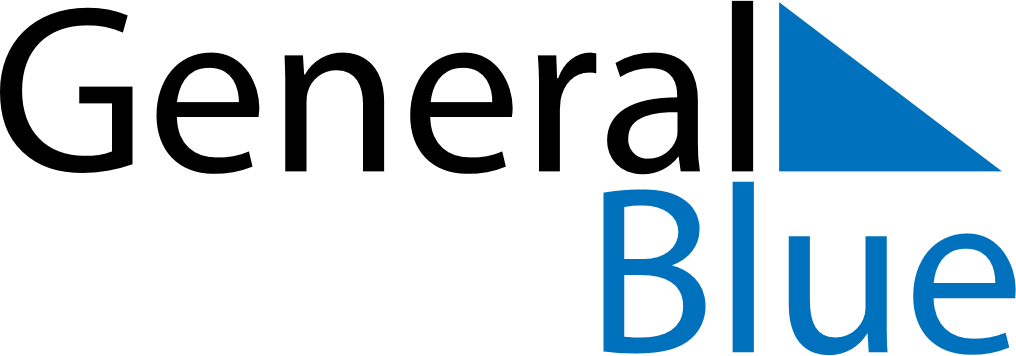 April 2025April 2025April 2025April 2025SwedenSwedenSwedenMondayTuesdayWednesdayThursdayFridaySaturdaySaturdaySunday123455678910111212131415161718191920Maundy ThursdayGood FridayEaster SaturdayEaster SaturdayEaster Sunday2122232425262627Easter Monday282930Walpurgis Night